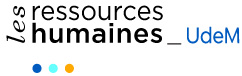 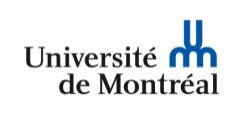 Formulaire de consentementSIGNATURE 								DATE             J’autorise par la présente, l’Université de Montréal ou ses mandataires, à vérifier les informations que j’ai fournies en remplissant ma demande d’emploi et à procéder à toute autre enquête pertinente à ma candidature et à mon emploi.Je reconnais que toutes les informations contenues à mon curriculum vitae et autres documents sont vrais et complets, et que toute autre omission et/ou fausseté à cet égard peut entraîner le rejet de ma candidature d’emploi, l’annulation de toute offre d’emploi qui en découle,  incluant la terminaison d’emploi.Cette vérification peut être faite, par téléphone ou par écrit, auprès d’institutions d’enseignement, d’anciens employeurs, des personnes citées à titre de références, des agents de renseignements personnels et des institutions financières autorisées par la présente à fournir des renseignements demandés. J’autorise l’Université de Montréal à contacter mon employeur actuel    oui       non   